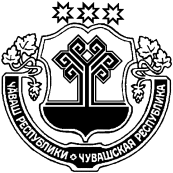 О внесении изменений в Устав                             Конарского сельского поселения                              Цивильского района ЧувашскойРеспублики           На основании Федерального закона от 06.10.2003 № 131-ФЗ "Об общих принципах организации местного самоуправления в Российской Федерации", Закона Чувашской Республики от 18.10.2004 № 19 "Об организации местного самоуправления в Чувашской Республике" и в целях проведения Устава Конарского сельского поселения Цивильского района Чувашской Республики, принятого решением Собрания депутатов Конарского сельского поселения Цивильского района Чувашской Республики от 12.05.2012 № 07, в соответствии  с действующим законодательством, Собрание депутатов Конарского сельского поселения Цивильского района Чувашской Республики РЕШИЛО:1. Внести в Устав Конарского сельского поселения Цивильского района Чувашской Республики, принятый решением Собрания депутатов Конарского сельского поселения Цивильского района Чувашской Республики от 12.05.2012 № 07 (с изменениями, внесенными решениями Собрания депутатов Конарского сельского поселения Цивильского района Чувашской Республики от 12.07.2013 № 04, от 04.12.2014  № 10, от 19.06.2015 № 10, от 20.02.2017 № 04, от 01.12.2017 № 31, от 10.08.2018 № 16, от 08.04.2019 № 05), следующие изменения:1) пункт 23 части 1 статьи 6 после слов «территории, выдача» дополнить словами «градостроительного плана земельного участка, расположенного в границах поселения, выдача»;2)  пункта 4.1 части 1 статьи 8 признать утратившим силу;3) дополнить статьей 13.1 следующего содержания:«Статья 13.1. Сход граждан1. В случаях, предусмотренных Федеральным законом 06.10.2003 №131-ФЗ, сход граждан может проводиться:1) в населенном пункте по вопросу изменения границ Конарского сельского поселения, влекущего отнесение территории указанного населенного пункта к территории другого поселения;2) в населенном пункте, входящем в состав Конарского сельского поселения, по вопросу введения и использования средств самообложения граждан на территории данного населенного пункта;3) в сельском населенном пункте по вопросу выдвижения кандидатуры старосты сельского населенного пункта, а также по вопросу досрочного прекращения полномочий старосты сельского населенного пункта.2. Сход граждан, предусмотренный настоящей статьей, правомочен при участии в нем более половины обладающих избирательным правом жителей населенного пункта или поселения. В случае, если в населенном пункте отсутствует возможность одновременного совместного присутствия более половины обладающих избирательным правом жителей данного населенного пункта, сход граждан в соответствии с настоящим Уставом, проводится поэтапно в срок, не превышающий одного месяца со дня принятия решения о проведении схода граждан. При этом лица, ранее принявшие участие в сходе граждан, на последующих этапах участия в голосовании не принимают. Решение схода граждан считается принятым, если за него проголосовало более половины участников схода граждан.»;4) пункт 12 части 8 статьи 22 изложить в следующей редакции:«12) преобразования Конарского сельского поселения, осуществляемого в соответствии с частями 3, 3.1-1, 5, 7.2 статьи 13 Федерального закона от 06.10.2003 № 131-ФЗ, а также в случае упразднения Конарского сельского поселения;»;5) часть 4 статьи 29 изложить в следующей редакции:«4. Депутат Собрания депутатов Конарского сельского поселения должен соблюдать ограничения, запреты, исполнять обязанности, которые установлены Федеральным законом от 25 декабря 2008 года № 273-ФЗ "О противодействии коррупции" и другими федеральными законами. Полномочия депутата прекращаются досрочно в случае несоблюдения ограничений, запретов, неисполнения обязанностей, установленных Федеральным законом от 25 декабря 2008 года № 273-ФЗ "О противодействии коррупции", Федеральным законом от 3 декабря 2012 года № 230-ФЗ "О контроле за соответствием расходов лиц, замещающих государственные должности, и иных лиц их доходам", Федеральным законом от 7 мая 2013 года № 79-ФЗ "О запрете отдельным категориям лиц открывать и иметь счета (вклады), хранить наличные денежные средства и ценности в иностранных банках, расположенных за пределами территории Российской Федерации, владеть и (или) пользоваться иностранными финансовыми инструментами", если иное не предусмотрено Федеральным законом «Об общих принципах организации местного самоуправления в Российской Федерации».К депутату Собрания депутатов Конарского сельского поселения, представившему недостоверные или неполные сведения о своих доходах, расходах, об имуществе и обязательствах имущественного характера, а также сведения о доходах, расходах, об имуществе и обязательствах имущественного характера своих супруги (супруга) и несовершеннолетних детей, если искажение этих сведений является несущественным, могут быть применены меры ответственности, предусмотренные частью 7.3-1 статьи 40 Федерального закона от 06.10.2003 г. № 131-ФЗ.Порядок принятия решения о применении к депутату Собрания депутатов Конарского сельского поселения мер ответственности, указанных в части 7.3-1 статьи 40 Федерального закона от 06.10.2003 г. № 131-ФЗ определяется решением Собрания депутатов Конарского сельского поселения в соответствии с законом Чувашской Республики.»;6) пункт 3 части 1 статьи 34 изложить в следующей редакции:«3) преобразования Конарского сельского поселения, осуществляемого в соответствии с частями 3, 3.1-1, 5, 7.2 статьи 13 Федерального закона от 06.10.2003 № 131-ФЗ, а также в случае упразднения Конарского сельского поселения;».2. Настоящее решение вступает в силу после его государственной регистрации и официального опубликования (обнародования).Председатель Собрания депутатов Конарского сельского поселения	                                                                           А.Я. ИвановЦивильского района                 Глава Конарского сельского поселения 	                                                                                     Г.Г. ВасильевЦивильского районаЧĂВАШ РЕСПУБЛИКИÇĔРПУ РАЙОНĚЧУВАШСКАЯ РЕСПУБЛИКАЦИВИЛЬСКИЙ РАЙОНКАНАР ЯЛ ПОСЕЛЕНИЙĚНДЕПУТАТСЕН ПУХĂВĚЙЫШĂНУ 2019 ç. чÿк уйахěн  01-мěшě № 15Конар поселокěСОБРАНИЕ ДЕПУТАТОВКОНАРСКОГО СЕЛЬСКОГОПОСЕЛЕНИЯРЕШЕНИЕ01 ноября 2019 г. № 15Поселок Конар